South End Voice 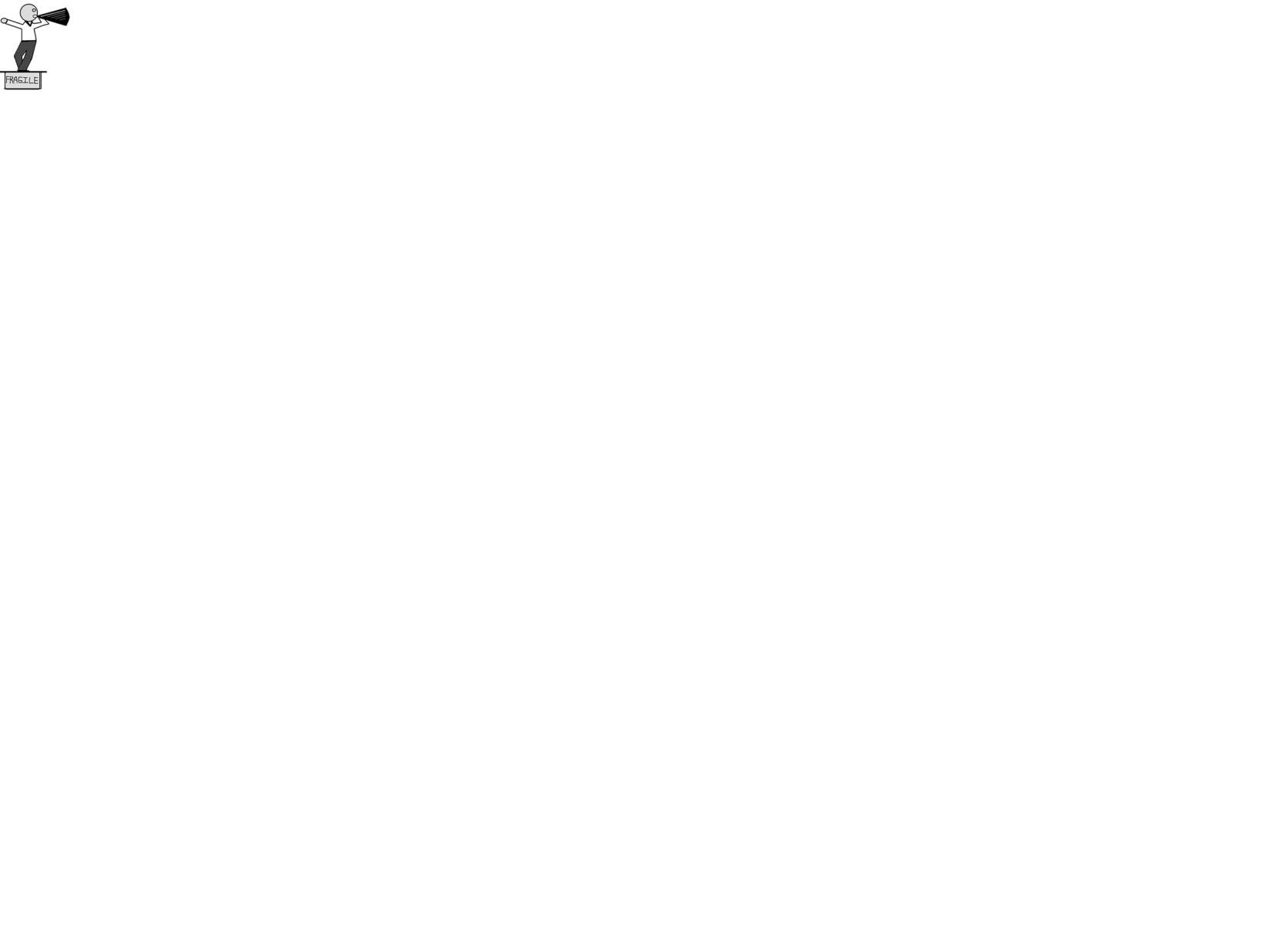 [Community Submission Form] Connection to South End																									Contact Information											Anonymous    I give the South End Voice (SEV) permission to use this submission in its publication.  I understand that my submission may appear in any SEV issue and may be altered or abridged slightly to fit the publication.  I understand that I have the right for my authorship to remain anonymous to the public if I check the box that says anonymous. Name 						Signature														Submission on the back can include…Poetry					Who or what inspires you?Opinion					A question for south end non-profitsPersonal story				Healthy Recipe				News 					ArtworkLetter to the editor			South End HistoryJob Leads					Suggestion For more information please contact Michael Parsons at:15 Trinity Place, 518-449-5155 x105, southendvoice@gmail.com